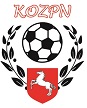 PorozumienieKlub Partnera Konińskiego Okręgowego Związku Piłki Nożnejzawarte w dniu ……………………………….…… 2017 r.w Koninieprzez Okręgowy Koniński Związek Piłki Nożnej oraz ……………………………………… 1. Strony niniejszego porozumienia wyrażają wspólnie przekonanie o potrzebie wspierania dyscypliny sportowej, jaką jest piłka nożna w zasięgu oddziaływania OZPN Konin.2. Klub Partnera Okręgowego Związku Piłki Nożnej w Koninie jest ramową płaszczyzną współpracy, służącą podejmowaniu i rozwojowi różnorodnych inicjatyw mających na względzie wspólny interes Partnerów. 3. Cele, formuła, kierunki i środki współpracy określone zostały w Karcie Partnera, która stanowi załącznik do Porozumienia. 4. Porozumienie wchodzi w życie z dniem podpisania i obowiązuje przez 12 miesięcy.  W imieniu OZPN KoninGrzegorz Pietrzak Prezes OZPN KoninBartłomiej Tarłowskiczłonek ZarząduPrzewodniczący Komisji ds. Marketignu							W imieniu …………………………………Imię NazwiskoStanowisko 